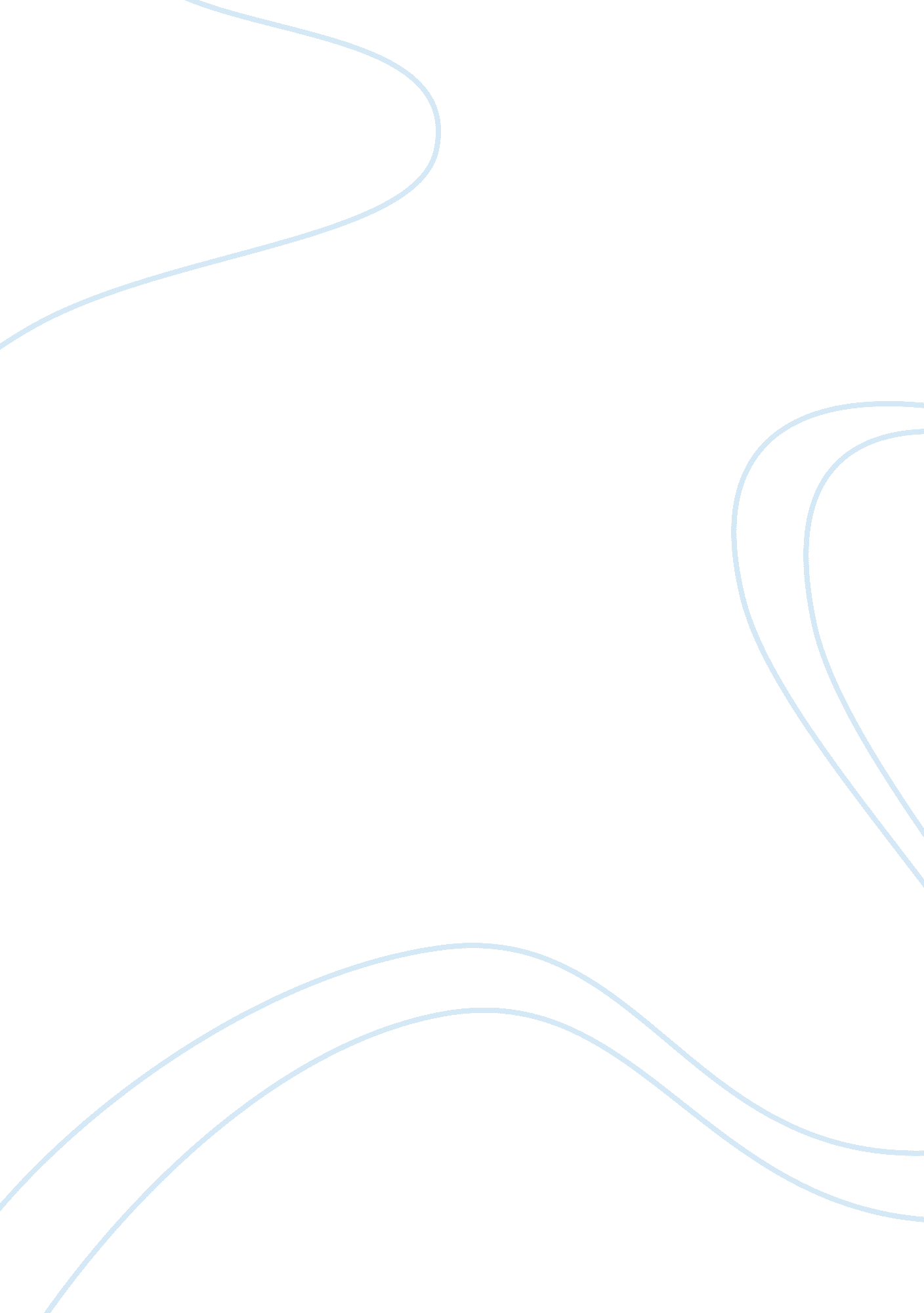 The star of porn industry: nicky benzLiterature, Biography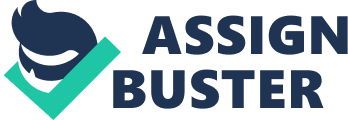 Nicky Benz, the famous porn actress, joined the game as mayor of Toronto, Canada. Criticized by alcoholism and drug addiction, the current mayor welcomed the candidacy of those who believe that there is no worse option than Rob Ford The actress, who made 217 films for adults, is committed to improving the city’s transportation. Although Nicky sympathizes with voters, Rob Ford is in a state of alcoholism. First years and biography Nicky Benz is very intuitive and creative. He thinks his thoughts in his paintings. He seems to be gaining knowledge and ideas from heaven. Nikki’s intuition is a strong desire to learn from her talents, and at the same time from all things. Nicky Benz is driven by spiritual aspirations Whatever you do in life, the world of reason and philosophy will play a central role in your daily behavior. Benz thinks he is connected to larger global forces and will not change anything. He has a great sense of intelligence and deep, but it is not the end of logical or rational thinking. Probably, Benz will lead his life with inspiration instead of calculated thought. On a certain level, Nicky Benz knows that he is in the hands of fate and must surrender to the high powers that shape his life. Usually the color is late. It usually takes a long time, early and an average of 30 years for teaching and slow development. During this time, Nicky may be disturbed by progress or lack of appearance. Nicky Benz has to develop the faith. She is a very charged figure and has a lot to do, but she needs to develop her personality and common sense before using her true potential. As the tree needs the roots to grow, it needs to develop a depth of personality so that Nikkeen can expand as desired. Nicky’s highly developed intuition is a wonderful mentor, therapist or alternative practitioner. A gift to inspire people. Many people appreciate Benz, they do not know it. Nicky is a relative, others feel his wisdom. Nikki Benz is very sensitive and a little dependent on the neighborhood. She likes beauty and harmony. He also has a great interest in social interaction. Nicky can be very emotional and often suffers from excessive joy and pain. In general, it is very easy to hurt. Benz falls a bit into depression and does not trust when it’s dark. Despite being sensitive, Nikki Benz has leadership qualities. This is modest, diplomatic and polite. It also has the ability to influence and be strong enough. For others, the high precision of Nikki Benz makes it elegant, pleasant and beautiful. Nicky has the opportunity to be famous and successful in following the gods. Benz, look for ways to help others and give them the greatest message they love. This will give Nicky Pinza the physical and social benefits you want. Awards Nicky Benz is entering a safe cennete and hopes that he does not want to face the problem. However, the clarity of their minds and their analytical skills are enough to explain the problem to Nicky and find a clear way to solve it. Benz has to work hard to confront him and the problems you face carelessly and silently. The problem can be covered by emotional aspects, which is a condition that hides their minds and does not allow them to use their openness to find answers. When you enter Nikki Pens, you will find an answer. Nikki Benz – Ukrainians in 2010. “ In 2011, Birds” was elected in 2014 in Toronto and is an acceptable candidate for the adult mayor gave a solid roof, a Canadian player. He was born on Friday, December 11, 1981 in the city of Mariupol, Ukraine. Nicky Benz emanates understanding and empathy. People feel warm and honest. That’s why Nikki attracts many people who need rest, including disadvantages. People tend to go to them to lighten their burdens. Benz wakes up in confidence. Nicky Benz is very knowledgeable about justice. He does everything possible to ensure compliance and is willing to sacrifice his personal desires in favor of others. Nicky can take it too far, but sometimes he plays a martyr’s role. They must be protected from use. Benz’s personality is not always very good. In others, it tends to see the best. At the same time, it can be included in its own risks and risks for the lives of others. (This can be compensated for by other numbers in the Nikkei diagram). Nicky Benz is welcoming and welcoming. He loves children and a good father. It’s romantic, friendly and very … It is artistic. Nicky Benz loves music, flowers and the garden. It is a natural interior and has an excellent color and flavor. Nicky is much more interested in the person than he seems and is less aware of how he dresses. He is much more interested in the comfort and usefulness of the clothes than in the explanation he makes. Six personal numbers are very generous. When the funding comes, Nicky Benz does not make much sense. He is very inclined to praise and criticism. They are also very worried about causing stomach problems. People see Nicky Benz as a mother or father. They want to relax in their existence and free themselves. Nicky is a safe haven in the crowd. 